Государственное профессиональное образовательное учреждение Республики Коми «Коми республиканский колледж культуры им. В.Т. Чисталева» Программа производственной преддипломной практики обучающихся специальности 54.02.02 Декоративно-прикладное искусство и народные промыслы по виду Художественная обработка деревауровень подготовки — углубленныйформа реализации – очная с применением дистанционных технологийСыктывкар2020 г.1.Паспорт программы производственной преддипломной практики1.1.Место производственной практики в структуре профессиональной образовательной программыРабочая программа производственной преддипломной практики является дополнением к Рабочей программе учебной и производственной практики специальности 54.02.02. Декоративно-прикладное искусство и народные промыслы, по виду Художественная обработка дерева, в части освоения вида профессиональной деятельности: творческая и исполнительская.1.2. Цель практики: углубление первоначального практического опыта обучающегося, развитие общих и профессиональных компетенций, проверка его готовности к самостоятельной трудовой деятельности, а также подготовка к выполнению выпускной квалификационной работы.Задачи практики: развивать информационные, коммуникативные, организаторские и исследовательские компетенции. Совершенствовать умения -  выполнения эскизов и проектов с использованием различных графических средств и приемов; самостоятельно разрабатывать колористические решения художественно-графических проектов изделий декоративно-прикладного и народного искусства; собирать, анализировать и систематизировать подготовительный материал при проектировании изделий декоративно-прикладного искусства; использование компьютерных технологий при разработке проекта изделия традиционно-прикладного искусства. Проведение необходимых экономических расчётов.С целью овладения видом профессиональной деятельности ПМ.01 «Творческая и исполнительская деятельность» обучающийся в ходе производственной практики должен:иметь практический опыт: разработки специальных композиций для декоративного оформления изделий декоративно-прикладного искусства;разработки графического и колористического решения станковой композиции;пользования специальной литературой; cоставления аннотаций к разработанным проектам изделий декоративно-прикладного искусства; уметь: использовать основные изобразительные материалы и техники при проектировании изделий декоративно-прикладного искусства;применять основные композиционные законы и понятия при проектировании и исполнении изделий декоративно-прикладного искусства;включать теоретические знания о художественно-стилистических особенностях конкретного вида декоративно-прикладного искусства в практическую учебно-познавательную деятельность;разрабатывать авторские композиции на основе традиций и современных требований декоративно-прикладного искусства;знать: особенности графических, живописных, пластических решений при изготовлении изделий декоративно-прикладного искусства; основные методы и способы проектирования и моделирования изделий декоративно-прикладного искусства;происхождение, содержание и виды народного орнамента; специальную литературу по декоративно-прикладному искусству и народному искусству, профессиональную терминологию.1.3. Количество часов на освоение преддипломной практики:Всего 144 часа в 8 семестре. 1.4. Формы контроля: дифференцированный зачет.2.Результаты практикиРезультатом преддипломной практики является освоение общих (ОК) компетенций:и профессиональных (ПК) компетенций:3.Структура и содержание производственной (преддипломной) практики4.Условия к организации и проведения производственной преддипломной практики4.1.Перечень документов, необходимых для проведения производственной преддипломной практики:Положение об учебной и производственной практике обучающихся ГПОУ РК «Колледж культуры».Программа производственной преддипломной практикиГрафик учебного процессаПлан-задание по преддипломной практике.4.2.Требования к материально-техническому обеспечению практикиПреддипломная практика проводится с применением дистанционных технологий.4.3.Требования к руководителям практикиТребования к руководителям практики от ГПОУ РК «Колледж культуры»:разрабатывает тематику заданий для обучающихся;проводит дистанционно консультации с обучающимися перед направлением их на практику с разъяснением целей, задач и содержания практики;осуществляет контроль правильного выполнения задания обучающихся в период практики;проводит индивидуальные и групповые консультации в ходе практики дистанционно, используя социальные сети, видеоконференции;оказывает методическую помощь обучающимся при выполнении ими заданий и сборе материалов к выпускной квалификационной работе;- организует процедуру оценки общих и профессиональных компетенций обучающегося, освоенных им в ходе прохождения практики;принимает зачет (дифференцированный зачет) по практике и использованием дистанционных технологий (Skype, Zoom и др.) с привлечением ответственных за практику.4.4.Перечень учебных изданий, Интернет-ресурсов, дополнительной литературыОсновные источники :Дополнительные источники : Ресурсы Интернет Учебно-методическое пособие. Петриковская росписьhttp://blog.i.ua/community/2785/613487Электронный Учебник по технологии - раздел: "Обработка древесины"http://nsworld.ru/uchebnik/1.htmlЕдиное окно доступа к образовательным ресурсам. Библиотекаhttp://window.edu.ru/window/libraryЭлектронная библиотека учебно-методической литературы для общего и профессионального образования. Электронный Учебник по технологии - раздел: Обработка древесиныhttp://nsworld.ru/uchebnik/1.htmlhttp://www.remesla.ru/ Традиционные Российские промыслы и ремесла, декоративно-прикладное искусство.http://www.gzhel.ru Сервер российской фабрики фарфора «Гжель», посвящен одному из интереснейших русских народных промыслов.http://www.ceramic.karelia.ru/ Прионежский комбинат народных художественных промыслов «Карельская керамика».http://www.rusmuseum.ru Русский музей (Санкт-Петербург).http://www.hermitage.ru Эрмитаж (Санкт-Петербург).5.Контроль и оценка результатов преддипломной практики5.1. Отчетная  документация руководителя практики:аттестационный лист с характеристикой на каждого обучающегося;аналитическая справка.5.2. Портфолио обучающегося:дневник по практике;отчет по практике (в отчете должна просматриваться грамотная речь, в том числе с использованием профессиональной терминологии)эскизы вариантов проектачертеж изделиятехнологическая картаэкономический расчетфотоотчет. Презентация (по возможности)список изученной литературы, методического материала.5.3. Дифференцированный зачет по преддипломной практике проводится в последний день практики с использованием дистанционных технологий. Оценка по производственной преддипломной практике выставляется в электронную зачетную ведомость и отправляется на адрес dz.collcul@mail.ru не  позднее 10 дней со дня окончания практики на основании данных аттестационного листа, полноты и своевременности представления дневника практики и отчета о практике в соответствии с заданием на практику, защиты портфолио.Приложение 1АТТЕСТАЦИОННЫЙ ЛИСТ ПО ПРАКТИКЕФ.И.О. обучающегося  _________________________________________     Специальность:  54.02.02. «Декоративно-прикладное искусство и народные промыслы»Наименование практики:          Производственная преддипломная Объем (часов)     144 часа, 8 семестр Период прохождения практики  ________________________________________________Виды и качество выполнения работОценка по практике_______________________________________________Характеристика учебной и профессиональной деятельности обучающегося во время производственной преддипломной практики______________________________________________________________________________________________________________________________________________________________________________________________________«_____»______________ 20___г.    Подпись руководителя практики             ___________________/______________________Приложение 2План-заданиепо производственной преддипломной практикеСпециальность 54.02.02 Декоративно-прикладное искусство и народные промыслы (по видам)Сроки практики: __________________________ Производственная преддипломная практика проводится концентрированно на 4 курсе (8 семестр) с целью  овладения  видом профессиональной деятельности ПМ.01 «Творческая и исполнительская деятельность».Цели и задачи учебной практики (педагогической) - углубление первоначального практического опыта обучающегося, развитие общих и профессиональных компетенций, проверка его готовности к самостоятельной трудовой деятельности, а также подготовка к выполнению выпускной квалификационной работы.Задачи практики:- самостоятельно выполнять эскизы, разрабатывать колористические решения художественно-графических проектов изделий декоративно-прикладного и народного искусства; - собирать, анализировать и систематизировать подготовительный материал при проектировании изделий декоративно-прикладного искусства; - использование компьютерных технологий при разработке проекта изделия традиционно-прикладного искусства. - проведение необходимых экономических расчётов.Содержание практики: Практическая работа обучающихся направлена на формирование основных компетенций по профессии. Практика проходит в индивидуальной форме с применением дистанционных технологий.Продолжительность практики – четыре недели (6 дней в неделю по 6 часов). Примерные задания практикивыполнять эскизы проекта с использованием различных графических средств и приемов;разрабатывать колористические решения художественно-графических проектов изделий декоративно-прикладного и народного искусства; собирать, анализировать и систематизировать подготовительный материал при проектировании изделий декоративно-прикладного искусства; использовать компьютерные технологии при разработке проекта изделия традиционно-прикладного искусства. проводить необходимые экономические расчёты.работать с методической и специальной литературой;аналитическая деятельность.По итогам практики подготовить отчет, состоящий из трёх частей: 1.Портфолио (эскизы, технологическая карта проекта, расчеты и т.д.). 2.Текстовой отчет по всем пунктам содержания практики (вербальный отчет). 3.Заверенный дневник и характеристика.Приложение 3Отчет по практике Введение (кратко)Для успешного прохождения производственной преддипломной практики были поставлены определенные цели и задачи.Цель практики - освоение общих и профессиональных компетенций в рамках ПМ.01 «Творческая и исполнительская деятельность», приобретения практического опыта:Для достижения общей цели сформулированы следующие задачи:- самостоятельно выполнять эскизы, разрабатывать колористические решения художественно-графических проектов изделий декоративно-прикладного и народного искусства; - собирать, анализировать и систематизировать подготовительный материал при проектировании изделий декоративно-прикладного искусства; - использование компьютерных технологий при разработке проекта изделия традиционно-прикладного искусства. - проведение необходимых экономических расчётов.Основная частьДата прохождения практики – с «__» 2020 г. по «__» 2020 г.Содержание деятельности (осветить основные пункты из план-задания)Описание проведения работ по _______________ практике - указать виды работ – что делал, изучал (названия изданий, автор), составлял, разработал, проводил занятия (сколько, какие), наблюдал (занятия кого), анализировал, формировал (что), разучил (что), работал (над чем); указать с какими трудностями столкнулся во время практики; какая работа была проведена для решения этих проблем)Заключение – все выводы (чему научился во время практики, что освоил; что понравилось /не понравилось, что было новым и полезным). Обобщение – что важно для освоения своей будущей профессии. Тут же дается оценка собственной работе, и адекватно оцениваются приложенные усилия. Дневник    практики __________________________обучающийся ____курса _________________________________________________________(фамилия, имя, отчество)Для обучающихся по специальности51.02.01. Декоративно-прикладное искусство и народные промыслыПо виду: Художественная обработка дереваСыктывкар2020 г.Портфолиопо итогам производственной практики(Преддипломная)Специальность 54.02.02. Декоративно-прикладное искусство и народные промыслы по виду: Художественная обработка дереваОбразовательный уровень: углубленная подготовка                                                                  Подготовил обучающийся  4 курса                                                    очной  формы обучения______________________________Руководители практики:_____________________________Сыктывкар2020 г.СогласованоУтверждаюНачальник управления культурыДиректор ГПОУ РКАМО ГО «Сыктывкар»«Колледж культуры»_______________ О.Ю. Елфимов__________________ М.А. АнкудиноваДата «____» _____________ 20__ г. Приказ № 102а/од от 06.09.2019 г.Общие компетенцииОсновные показатели оценки результатаОК 2. Организовывать собственную деятельность, определять методы и способы выполнения профессиональных задач, оценивать их эффективность и качество.- Обоснованность постановки цели, выбора и применения методов и способов решения профессиональных задач. - Рациональность планирования и организации своей работы. - Адекватность оценки методов решения профессиональных задач.ОК 4. Осуществлять поиск, анализ и оценку информации, необходимой для постановки и решения профессиональных задач, профессионального и личностного развития.- Обоснованность выбора источников информации, их адекватность поставленной педагогической задаче, задачам профессионального и личностного развития.ОК 5. Использовать информационно-коммуникационные технологии для совершенствования профессиональной деятельности.- Аргументированность и активность использования информационно-коммуникационных технологий как методического оснащения профессиональной деятельности.ОК 8. Самостоятельно определять задачи профессионального и личностного развития, заниматься самообразованием, осознанно планировать повышение квалификации.- Соответствие содержания индивидуального плана по самообразованию современным тенденциям и актуальному личностному развитию.ОК 9. Ориентироваться в условиях частой смены технологий в профессиональной деятельности.- Корректировка профессиональной деятельности в соответствии с изменяющимися целями, содержанием и технологиями.Профессиональные компетенцииОсновные показатели оценки результатаПК 1.2. Создавать художественно-графические проекты изделий декоративно-прикладного искусства индивидуального и интерьерного значения.- Освоение правил техники безопасности при изготовлении изделия декоративно-прикладного искусства по росписи;- Контроль изготовления изделий на предмет соответствия требованиям, предъявляемым к изделиям декоративно-прикладного и народного искусства.ПК 1.3. Собирать, анализировать и систематизировать подготовительный материал при проектировании изделий декоративно-прикладного искусства.- Организация работы над композицией;- Применение различных методов сбора и использования подготовительного материала;- Копирование бытовых изделий традиционного прикладного искусства;- Использование компьютерных технологий при разработке проекта изделия традиционно-прикладного искусства.ПК 1.5. Выполнять эскизы и проекты с использованием различных графических средств и приемов.- Практическое освоение разнообразных живописных и графических средств, приемов и материалов;- Использование в работе основных законов композиции, особенностей изобразительной грамоты, правил и приемов,- Применение изобразительных средств;- Разработка эскизов, проектов в соответствии с тематикой.ПК 1.6. Самостоятельно разрабатывать колористические решения художественно-графических проектов изделий декоративно-прикладного и народного искусства.- Составление технологических карт исполнения изделий декоративно-прикладного и народного искусства.ПК 1.7. Владеть культурой устной и письменной речи, профессиональной терминологией.- Использование в своей практической деятельности специальной литературы по декоративно-прикладному и народному искусству; - Понимание и применение на практике профессиональной терминологии.Код и наименование ПМВиды работ, обеспечивающих формирование ПКДокумент, подтверждающий качество выполнения работОКПККонцентрированноКонцентрированноКонцентрированноКонцентрированноIVкурс, VIII семестрIVкурс, VIII семестр144 часа144 часаПМ. 01 «Творческая и исполнительская деятельность»Ознакомление с организацией практики: документация, программа практики, цели, задачи и ее содержание, контроль. Техника безопасности.- Дневник- Отчет по практике21.7Сбор и анализ подготовительного материала, необходимого при проектировании изделий. - список литературы2, 4, 91.1, 1.3Выполнение копий и  эскизов проектов, используя основные законы композиции, изобразительной грамоты.- Копии, эскизы, чертеж2, 4, 5, 8, 91.3, 1.5, 1.6Создание проекта изделия, используя  новые технологические и колористические решения.- - расчет проекта Технологическая карта проекта2, 4, 5, 8, 91.1-1.6№Выходные данные печатного изданияГод изданияГриф1Афанасьев, А. Ф. Резьба по дереву. Техника, инструменты, изделия : [учебник].  – Москва : Даръ, 2014. – 175 с. : ил.20142.Полежаев, Ю. О. Художник росписи по дереву : допущено экспертным советом по профессиональному образованию : учебное пособие для использования в учебном процессе образовательных учреждений / Ю. О. Полежаев. – 2- е изд., стер. –  Москва : Академия, 2013. – 192 с., [4] л. цв.: фото : ил.  2013Реком.3.Сердитова, Т. В. Дарить красоту [Электронный ресурс] = Козьнавны  мичлун: комплект наглядных пособий Верхневычегодская роспись и Нижневычегодская роспись / Т. В. Сердитова. – Сыктывкар, 2011. – 1 эл. опт. диск (CD-ROM) : цв.2011Реком.4.Справочник дизайнера декоративно-прикладного искусства / под общ. ред. Л. Р. Маиляна. – Ростов-на-Дону : Феникс, 2014. – 220 с., [28] л. цв.: фото : ил.20145.Телегина, Н. В. Плетение из лозы  /  Н. В. Телегина, Д. Н. Гайнуллин. – Москва : Профиздат, 2013. – 120 с. , [2] л. , фот. - ил. – (Ремесло и рукоделие). 20136.Молотова, В. Н. Декоративно-прикладное искусство : допущено Министерством образования и науки РФ : учебное пособие для студентов образовательных учреждений среднего профессионального образования / В. Н. Молотова. – 2-е изд. – М.: Форум, 2013. – 288 с.: ил.2013Реком.7.Соколов, М. В. Декоративно-прикладное искусство : учебное пособие для студентов, обучающихся по специальности «Изобразительное искусство и черчение». – Москва : Владос, 2013. –  399 с., [15] л. цв. фот. : ил.2013№Выходные данные печатного изданияГод изданияГриф1.Атлас Республики Коми.  - Москва : Феория, 2011. – 448 с. : ил ; фото.20112.Амоков, В. Б. Тайны доброго мастера : учебное пособие. М. : «Северные просторы», 2001. – 32 с. : ил.20013.Ариарский, С. Сто удивительных поделок : художественное выпиливание / С. Ариарский. – М. : Детская литература, 2001. – 317 с. : ил.20014.Баталова, Иорина. Роспись по дереву: 12 эксклюзивных проектов :  техника и приемы, цвет и композиция, узоры и шаблоны, пошаговое инструкции. – М. : Эксмо, 2007. - 64 с. : ил.20075.Вакуленко, Е. Народное декоративно-прикладное творчество: теория, история, практика. – М.: Феникс, 200720076.Варава, Л. В. Декоративно-прикладное искусство. Современная энциклопедия– Ростов-на-Дону: Феникс; Донецк: Кредо, 2007. – 303 с20077.Виноградов А. Н. Резьба по дереву: древесина и её свойства; инструменты и оборудование; приёмы работы; художественные изделия/ А. Н. Виноградов.- Минск: ОДО «Хэлтон», 2005. – 269 с. : ил20058.Вышитая картина : каталог Пятой российской выставки – конкурса / сост. : Ю. Б. Иванова, Т. Я. Марголина ; фото С. Л. Данилов ; дизайн Т. С. Карташова. – Москва, 2007. – 80 с. : фото. 20079.Гончары России – 2000 : посуда : справочник / сост. : Е. С. Ильина. – Вологда, 2000. – 87 с. : фото.200010.Гончары России – 2000 : игрушка  / сост. : Ю. Б. Иванова. – Москва, 2001. – 61 с. : фото.200011.Грибова, Л. С. Пермский звериный стиль : стереотипное издание / Л. С. Грибова ; Институт языка, литературы и истории Коми филиала РАН ; пер. текста Н. Мальцевой. – Кудымкар : Коми – Пермяцкий этнокультурный центр, 2014. – 168 с.  ; [4] с. , фот. : ил201412.Декоративная резьба : материалы, инструменты, технология изделия : справочник / сост. : В. И. Рыженко. – М. : Издательство Оникс, 2011. – 224 с. : ил.201113.Емельянов, А. И. Школа резьбы по дереву. Уроки для начинающих / А. И. Емельянов. -  Ростов-на-Дону: ВЛАДИС, 2011. – 318, [1] с.201114.Жемчугова, П. П. Декоративно-прикладное искусство : словарь. – СПб. : Издательский Дом «Литера», 2006. – 127 с. : ил.200615.Зыряне – народ даровитый. Коллекции предметов народного искусства коми-зырян в собрании Национального музея Республики Коми : альбом / Мин-во культуры Республики Коми, Национальный музей Республики Коми ; ред.-сост. : М. Н. Кириченко. – Сыктывкар, 2015. – 199 с. : фото.201516.Ильина, Е. С. Закуштатский гончарный промысел / Е. С. Ильина. – Вологда, 2000. - 31 с. : ил.200017.Климова, Г. Текстильный орнамент коми. – 2-е изд.  - Кудымкар, 1995. -130 с. : ил.199518.Козлов, В. М. Плетение из ивового прута. – М. : Легпромбытиздат, 1994. – 352 с. : ил.199419.Константинова, С. С. История декоративно-прикладного искусства : конспект лекций . – Ростов-на-Дону, 2004. – 192 с. : ил200420.Лоскутная мозаика России – 2011. Альбом-каталог международного фестиваля декоративного искусства / Министерство культуры РФ, Государственный Российский Дом народного творчества ; сост. : Ю. Б. Иванова ; дизайн Я. Е. Нестеровская ; фото С. Насонов, С. Данилов. – Москва - Иваново,  2011. – 92 с. : фото.201121.Лоскутная мозаика России – 2007. Альбом-каталог Шестого Всероссийского фестиваля декоративного искусства / Государственный Российский Дом народного творчества ; сост. : Ю. Б. Иванова ; дизайн Я. Е. Нестеровская ; фото С. Насонов. – Иваново – Москва : ГРДНТ,  2007. – 79 с. : фото.200722.Медкова, М. Ч. Основы Вологодского кружевоплетения. Выпуск 1 : сцепная техника плетения : учебно-методическое пособие / М. Ч. Медкова. – Вологда : ОНМЦК и ПК, 2011. – 76 с. : цв. ил.201123.Народные промыслы и ремесла Республики Коми / сост. Т. Д. Дубинина и др. – Сыктывкар, 2005. – 67 с200524.Национальный музей Республики Коми : экспозиции : коллекции / сост. С. В. Бандура ; фотогр. Д. В. Черницын. – Сыктывкар, 2011. – 100 с. : фото.201125.Осипова, Е. Ручное ткачество и плетение поясов и тесьмы / Е. Осипова. – Новгород, 1996.- 35 с. : ил.199626.Подгорный, Н. Л. Резьба. Мозаика. Гравирование / Н. Л. Подгорный. – Ростов-на-Дону: «Феникс», 2004. – 319 с.: ил. 200427.Прялки коми – зырян : альбом : из собрания Национального музея Республики Коми. – Сыктывкар, 2009. – 68 с.200928.Сердитова, Т. В. Дарить красоту = Козьнавны мичлун : рекомендовано : комплект наглядных пособий Верхневычегодская роспись / Т. В. Сердитова. – Сыктывкар : Колледж культуры, 2007. – 20 с. : ил.2007Реком.29.Сердитова, Т. В. Дарить красоту = Козьнавны мичлун : рекомендовано : комплект наглядных пособий Нижневычегодская роспись / Т. В. Сердитова. – Сыктывкар : Колледж культуры, 2007. – 20 с. : ил2007Реком.30.Скворцов, К. А. Художественная обработка металла, стекла, пластмассы / К. А. Скворцов. – М. : Профиздат, 2004. – 144 с. : ил.200431.Современная рукотворная игрушка / сост. текста. Е. С. Ильина ; фото Е. Иванова. – Вологда, 2002. – 24 с. : фото.200232.Соколова, М. С. Художественная роспись по дереву : технология народных художественных промыслов : рекомендовано Министерством образования РФ : учебное пособие для студентов высших учебных заведений. – М. : ВЛАДОС, 2002. – 304 с.2002Реком.33.Торопов, В. Керамическая игрушка и работа с глиной : методические рекомендации из опыта работы. – Сыктывкар, 1992. – 52 с. : ил.199234.Федотов, Г. Древесная пластика  / Г. Федотов. – М. : Эксмо, 2004. – 176 с. : ил.200435.Фиталева, С. В. Основы технологии художественно-оформительских работ : допущено экспертным советом по профессиональному образованию : учебное пособие для начального профессионального образования. – М. Академия, 2012. – 207 с. : ил.2012Реком.36.Хворостов, А. С. Художественные работы по дереву : макетирование и резное дело : допущено Министерством образования Российской Федерации учебно-методического пособия. – М. : ВЛАДОС, 2002. – 304 с. : ил.2002Реком.37.Хохлова, Е. Н. Керамика скопина / Е. Н. Хохлова. – Рязань, 2000. – 128 с. : фото.200038.Художественная резьба по дереву. – М. : Цитадель-трейд, 2002. – 223 с. : ил.200239.Чебан, В. А. Резьба по дереву. – Ростов-на-Дону : Владис, 2006. – 512 с. : ил.2006По профессиональному модулюПМ.01 «Творческая и исполнительская деятельность»Вид и объем работКачество выполнения работ в соответствии с требованиями организации, в которой проходила практика (полностью соответствует заданным требованиям/частично/не соответствует)Сбор и анализ подготовительного материала, необходимого при проектировании изделий.Выполнение копий и  эскизов проектов, используя основные законы композиции, изобразительной грамоты.Создание проекта изделия, используя  новые технологические и колористические решенияПоиск, изучение учебно-методических материалов, специальной литературы.Аналитическая деятельность.Подготовка Портфолио. Защита практики.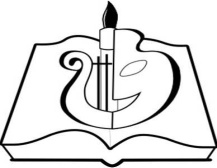 Министерство культуры, туризма и архивного дела  Республики КомиГосударственное профессиональное образовательное учреждение Республики Коми«Коми республиканский   колледж культурыим. В.Т. Чисталева»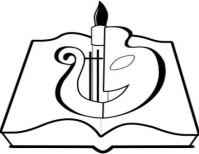 Министерство культуры, туризма и архивного дела Республики КомиГосударственное профессиональное образовательное учреждение Республики Коми«Коми республиканский колледж культуры им. В.Т.Чисталева»